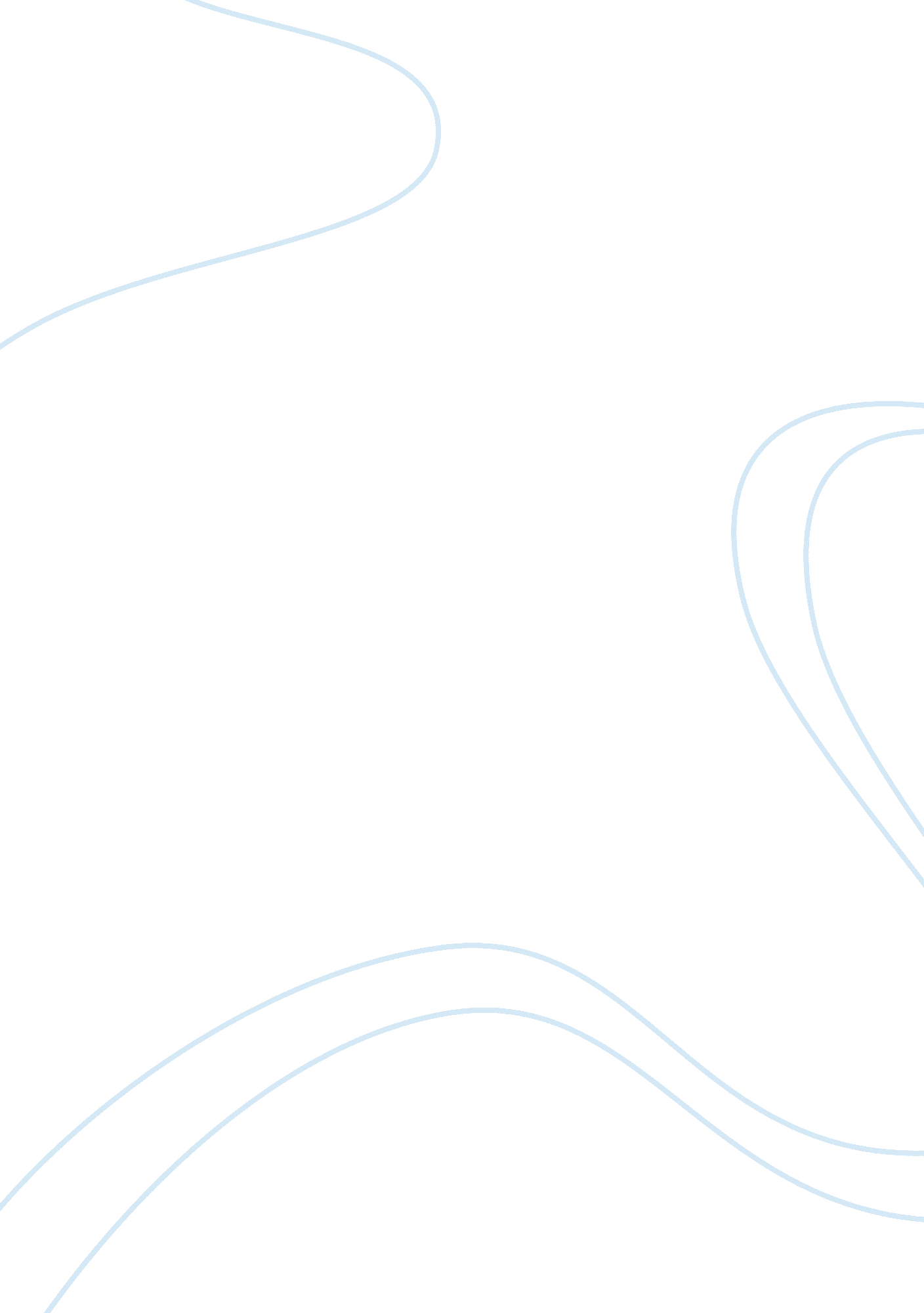 ”1984” by george orwell vs ”fahrenheit 451” by ray bradbury essay sampleLiterature, Novel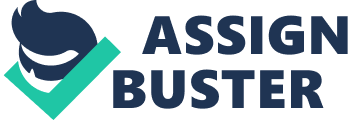 George Orwell’s ‘ 1984’, and Ray Bradbury’s ‘ Fahrenheit 451’, display numerous examples of comparison throughout each novel. Similarities are shared between the main characters rebelling, their true feelings toward their lovers, and their interest in women of younger ages. Both novels have many examples of comparison throughout the novel, although they are not identical, the examples found provide perfect evidence of similar ideas. For starters both of these Novels follow the plot of a main character that rebels against a higher party for something he believes in. In 1984 Winston Smith goes against the party in order to live freely, doing as he pleases. Part of the novel, which provides us with evidence of Winston Going against the party, is when Julia and himself meet with O’Brien at his home, and he confesses to O’Brien about being against the party. In Fahrenheit 451 Guy Montag the main character goes against the law of books being illegal, and the fire fighters who burn the books. We know Guy is against the law because he secretly steals books from the houses they work at. We are aware he is against the fire fighters because he murders the fire fighter captain. These two points are two prime examples of how the novels compare. Both of the main characters pretend to be on the side of everyone else, but in the end are caught by the higher parties, going against the rules of each of their societies. After viewing only these specific points it is very clear that the idea of the main character rebelling against a higher party took place in both the novels. Another big comparison between the novels is that both main characters did not care about their wives as much as they thought they did. Winston Smith, from 1984 firstly had split with his first wife and they never saw each other again. The main comparison of this topic is not his first wife but is in fact Julia. Winston it turns out did not love Julia as much as he claimed to. Provided evidence for this example would be when Winston is in room 101. His life is in danger and he betrays Julia by telling O’Brien to kill her instead of himself. In Fahrenheit 451 when Guy has escaped and is walking with the homeless men in the forest, and they see bombers flying toward the city, he is hardly phased by the idea of his wife being killed. These two points of the two novels compare again almost perfectly. Both main characters never really cared as much as they thought they did about the women in their lives. Comparing these two points it is very clear that they are very similar in both of the novels. One last final comparison that was easily made between the two novels was the fact that both men were attracted to other females that were considerably younger then themselves. In 1984 Winston was attracted to Julia. Winston is a 39-year-old man, where Julia, his lover is only a 26-year-old girl. In Fahrenheit 451 Guy Montag, the main character feels attraction toward Clarisse a 17-year-old girl. Guy himself is a 30-year-old man. So as we can see in both the novels the Main characters feel affection toward females who’s ages are a lot younger then themselves. Focusing on this point it is quite obvious that the two novels share the same similarity of the main characters being attracted to younger females. Both novels have many examples of comparison throughout the novel, although they are not identical, the examples found provide perfect evidence of similar ideas. Both books have many valid points of comparison, from both the main characters risking their lives to rise up against the higher power, to being interested in the same kind of women. Both authors used a numerous amount of similar characters and ideas. Each novel had its own plot and characteristics, but both are very similar in a considerable amount of ways. 